Outil de planification : Plaidoyer auprès des dirigeantsRésumé des problèmes et des demandesÉthique et sécuritéObjectifDirigeants communautaires impliqués : ____________________________________________________235Intérêts des dirigeants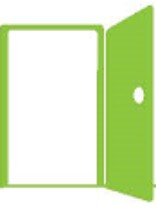 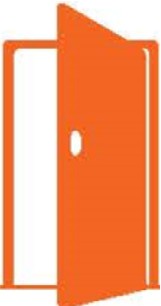 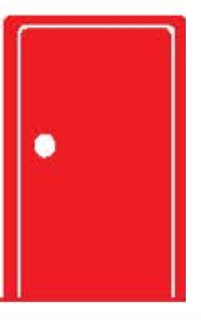 Principaux points de discussion236Se préparer aux éventuelles difficultésStyle de communication237